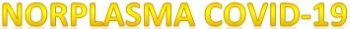 oppstartsmøte.doc-v010720Avdelingens navn: ……………………………..Oppstartsmøte mellom studieledelsen den nasjonale studieledelsen og det lokale studiested ble avholdt den……….. og sakslisten fulgte angitt mal. Representantene fra nasjonal studieledelse signerer etter at dokumentet er sendt inn. Følgende personer var til stede:Utfylt skjema sendes Lise Sofie Haug Nissen-Meyer lisoha@ous-hf.noNavnRolle i studienUnderskrift